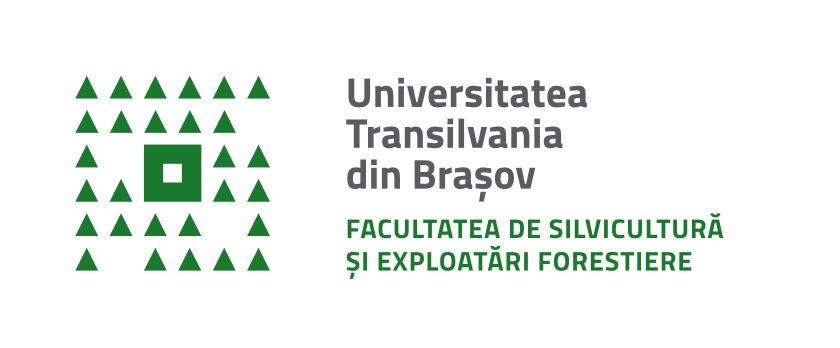 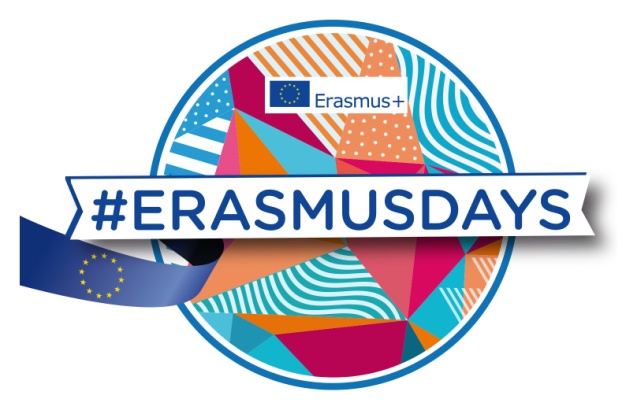 PREZENTARE ERASMUS OPEN DAYSPENTRU STUDENTI/MASTERANZI/DOCTORANZI SILVICULTURA, EXPLOATARI FORESTIERE, CINEGETICAMASURATORI TERESTRE SI CADASTRUVINERI 14.10.2022 ORA 10SALA SII1